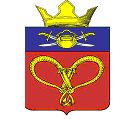 АДМИНИСТРАЦИЯ НАГАВСКОГО СЕЛЬСКОГО ПОСЕЛЕНИЯ КОТЕЛЬНИКОВСКОГО МУНИЦИПАЛЬНОГО РАЙОНА ВОЛГОГРАДСКОЙ ОБЛАСТИот 05 ноября  2020                                                         № 65О внесении изменений в постановление администрации Нагавского сельского поселения Котельниковского муниципального района Волгоградской области от 14.01.2020 №4 «Об утверждении административного регламента предоставления администрацией  Нагавского сельского поселения Котельниковского муниципального района Волгоградской области муниципальной услуги «Принятие на учет граждан   в качестве нуждающихся в жилых помещениях, предоставляемых по договорам социального найма»»Рассмотрев протест прокуратуры Котельниковского района от 19.10.2020 №70-66-2020, администрация Нагавского сельского поселения Котельниковского муниципального района Волгоградской области постановила:1. Внести в постановление администрации Нагавского сельского поселения Котельниковского муниципального района Волгоградской области от 14.01.2020 №4 «Об утверждении административного регламента предоставления администрацией  Нагавского сельского поселения Котельниковского муниципального района Волгоградской области муниципальной услуги «Принятие на учет граждан   в качестве нуждающихся в жилых помещениях, предоставляемых по договорам социального найма»», следующие изменения:1.1. Подпункт 8 пункта 2.6.1. изложить в следующей редакции:«8) в случае обращения с заявлением о принятии на учет в орган местного самоуправления по месту нахождения организации, с которой гражданин состоит в трудовых отношениях, - заверенную в установленном порядке копию трудовой книжки и (или) сведения о трудовой деятельности, оформленные в установленном трудовым законодательством порядке».   2. Настоящее постановление вступает в силу со дня его подписания и подлежит официальному обнародованию.Глава Нагавскогосельского поселения	П.А.Алпатов  ПОСТАНОВЛЕНИЕ 